СКАЗКА О ВЕСЕЛОМ ЯЗЫЧКЕРот — домик, губы — двери. 
А кто живет в этом домике? 
В этом домике, дружок, 
Живет Веселый Язычок. 
Ох, и шустрый он мальчишка, 
И немножко шалунишка. 

Наш Веселый Язычок,
Повернулся на бочок. 
Смотрит влево, смотрит вправо... 
А потом опять вперед, 
Тут немного отдохнет.     На крылечке полежал, 
На качели побежал. 
Вверх взлетел он смело..,
Но пора за дело.               

Поспешил к себе во двор, 
Чтобы починить забор. 
Быстро взялся он за дело, 
И работа закипела.          

Гвозди, молоток и клещи —
Нужные плотнику вещи. 
Молоток стучит «тук-тук!», 
Язычку он лучший друг. 
Вот и банка с краской рядом. 
Обновить заборчик надо. 
Стала кисточка плясать, 
Наш заборчик не узнать.      

Приоткрыл Язык окно,
А на улице тепло. 
Язычок наш потянулся, 
Широко нам улыбнулся,
А потом пошел гулять, 
На крылечке загорать.     
Язычок наш кончил дело. 
Отдыхать он может смело, — 
Я с лошадкой погуляю, 
На гармошке ей сыграю. 
Погоняю я в футбол, 
И забью в ворота гол. 
Очень сложная задача — 
Загонять в ворота мячик.
Упражнение «Змейка»Рот открыт, несколько раз показывается узкий язык. 
Упражнения «Часики», «Змейка»Упражнения «Лопаточка», «Качели»
Упражнение « Заборчик»Рот закрыт. Зубы обнажены. Напряженным кончиком языка постучать в зубы, многократно повторяя «т-т-т».Упражнение «Маляр»Упражнение «Улыбка», «Жало», «Змейка»Упражнения «Лошадка», «Гармошка», «Футбол»Скрылось солнце за горой, 
Язычок пошел домой. 
Дверь он запер на замок. 
Лег в кроватку и умолк.     
Упражнения «Горка», «Лопаточка»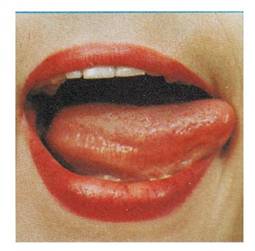 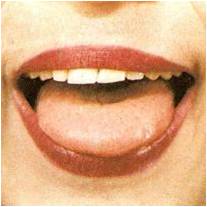 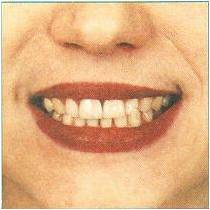 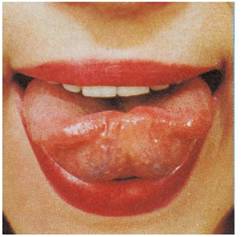 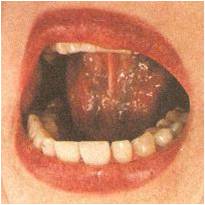 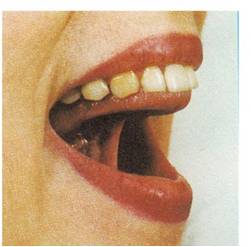 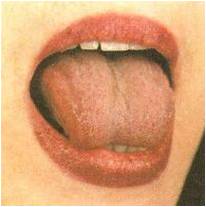 